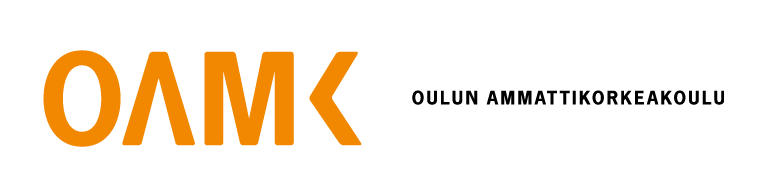 Alueellinen digitaalinen näyttämöverkko (ReDiSN)

COVID-19 on tuonut merkittävän haasteen taide- ja esityspaikoille, ja haastaa esittävät taiteet ja esityspaikat etsimään uusia tapoja, jotka mahdollistavat toiminnan myös poikkeusaikoina. Tulevaisuudessa näyttämötilojen toimintamalli saattaa muuttua pysyvästi. Näyttämötiloilla ja esittävien taiteiden ammattilaisilla on tarve kehittää uusia innovatiivisia ja digitaalisia ratkaisuja virtuaalisen yleisön saavuttamiseksi.  Oulun seudulla on vahva potentiaali, koska aluetta palvelee jo laaja 5G-infrastruktuuri. Hankkeen päätavoitteet ovat:
1. tutkia teknologiainfrastruktuuria erilaisten kulttuuripaikkojen yhdistämiseksi Pohjois-Pohjanmaan alueella;
2. testata kokeellisia hybridituotantomenetelmiä tavoitteena lisätä virtuaalisen yleisön sitoutumista; ja
3. Ottaa muut sidosryhmät ja sidosryhmät mukaan mahdollisiin tuleviin kehitys- ja verkostoitumistoimiin.

Projektin tuotosten odotetaan auttavan määrittelemään kulttuuripaikkojen pitkän aikavälin tulevaisuuden valmiuksia ja laajentamaan yleisön sitoutumismahdollisuuksia Pohjois-Pohjanmaan alueen kasvavan tapahtumaverkoston keskuudessa.Lisätiedot: 	Blair Stevenson puh. 040 141 5285	blair.stevenson@oamk.fiToteuttajat: Oulun ammattikorkeakoulu, Oulun kaupunkiHankkeen kustannusarvio 53 698,00 e, AKKE-tuki 37 589,00 eToteutusaika 1.10.2020 – 31.3.2021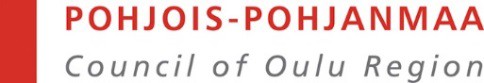 